OverviewExecutive SummarySummary StatisticsProblemBackgroundDefinition and evidence of the problemTiming considerationsRecommended solutionDetails of recommended solutionEvidence of the proposed solution’s effectivenessScalability of the recommended solutionAlternatives consideredEvaluation strategyWhy should Government be involved?BenefitsBenefits of recommended solutionHistorical output performanceEstimated impact on output performance measuresCurrent Program Funding Funding historyExpenditure historyExisting funding base over forward estimatesFunding soughtProposed funding sources and alternativesInternal reprioritisation Budget impact – output funding soughtBudget impact – capital fundingBudget impact – CAC and depreciation equivalent revenueRevenue impactsExisting revenue New revenue DeliverabilityAssessment and management of risks and sensitivitiesImpactsReadiness and implementation processTimelines and milestonesStaffing requirements Staff/ContractorsConsultantsExit strategyOther relevant informationAttachmentsAppendix A – ChecklistDescription 2017-182018-192019-202020-212021-225-year totalOngoingNet output funding sought ($ million)0.0000.0000.0000.0000.0000.0000.000Net asset funding sought ($ million)0.0000.0000.0000.0000.000TEITotal  beyond forward estimatesDeliverables – specifyPerformance measure impact – specify n/an/aTotal new VPS staff0.00.00.00.00.0n/a0.0Total existing VPS staff0.00.00.00.00.0n/a0.0Total non-VPS staff0.00.00.00.00.0n/a0.0Performance measure 
(as per BP3)Unit of measure20xx-yy20xx-yy20xx-yy20xx-yy20xx-yyOutput: [insert output name]Output: [insert output name]Output: [insert output name]Output: [insert output name]Output: [insert output name]Output: [insert output name]Output: [insert output name]Performance measure name - resultPerformance measure name - targetUnit ofBaselineChange in target if proposal is endorsedChange in target if proposal is endorsedChange in target if proposal is endorsedChange in target if proposal is endorsedPerformance measureExisting/Newmeasure2017-182018-192019-202020-212021-22Output: [output title]Output: [output title]Output: [output title]Output: [output title]Output: [output title]Output: [output title]Output: [output title]Output: [output title]Performance measure name – specifyPerformance measure name – specifyPerformance measure name – specify($ million)($ million)($ million)($ million)($ million)Description of historical funding provided20xx-yy20xx-yy20xx-yy20xx-yy20xx-yy0.0000.0000.0000.0000.0000.0000.0000.0000.0000.000($ million)($ million)($ million)($ million)($ million)($ million)Description of expenditure2012-132013-142014-152015-162016-175 year totals0.0000.0000.0000.0000.0000.0000.0000.0000.0000.000Total0.0000.0000.0000.0000.000Description of funding($ million)($ million)($ million)($ million)($ million)($ million)($ million)over forward estimates2017-182018-192019-202020-212021-225-year totalOngoing0.0000.0000.0000.0000.0000.0000.0000.0000.0000.0000.0000.0000.0000.000($ million)($ million)($ million)($ million)($ million)($ million)($ million)Financial impact outputs2017-182018-192019-202020-212021-225-year totalOngoingComponent a0.0000.0000.0000.0000.0000.0000.000Component b0.0000.0000.0000.0000.0000.0000.000Subtotal gross output0.0000.0000.0000.0000.0000.0000.000Offset from internal reprioritisation 0.0000.0000.0000.0000.0000.0000.000Offset from other sources (e.g. revenue, trust fund, Commonwealth) – specify each separately0.0000.0000.0000.0000.0000.0000.000Subtotal offsets0.0000.0000.0000.0000.0000.0000.000Net impact output0.0000.0000.0000.0000.0000.0000.000($ million)($ million)($ million)($ million)($ million)($ million)Financial impact (capital)2017-182018-192019-202020-212021-22TEIComponent a0.0000.0000.0000.0000.0000.000Component b0.0000.0000.0000.0000.0000.000Risk allocation0.0000.0000.0000.0000.0000.000Contingency allocation0.0000.0000.0000.0000.0000.000Subtotal gross capital 0.0000.0000.0000.0000.0000.000Offsets from other sources (e.g. proceeds from asset sales, trust accounts, Commonwealth funding) – specify(0.000)(0.000)(0.000)(0.000)(0.000)(0.000)Net impact capital0.0000.0000.0000.0000.0000.000($ million)($ million)($ million)($ million)($ million)($ million)($ million)Financial impact 2017-182018-192019-202020-212021-22TotalOngoingCapital asset charge0.0000.0000.0000.0000.0000.0000.000Depreciation expense0.0000.0000.0000.0000.0000.0000.000($ million)($ million)($ million)($ million)($ million)($ million)($ million)Existing revenue financial impact 2017-182018-192019-202020-212021-22TotalOngoingExisting revenue in the forward estimate0.0000.0000.0000.0000.0000.0000.000($ million)($ million)($ million)($ million)($ million)($ million)($ million)New revenue financial impact 2017-182018-192019-202020-212021-22TotalOngoingNew revenue initiative 10.0000.0000.0000.0000.0000.0000.000Impact on existing revenue increase/(decrease)0.0000.0000.0000.0000.0000.0000.000Net revenue impact0.0000.0000.0000.0000.0000.0000.000Implementation component/key milestoneTimelineFunctional category2017-182018-192019-202020-212021-22OngoingNew VPS staff Frontline0.00.00.00.00.00.0Back office0.00.00.00.00.00.0Contractor0.00.00.00.00.00.0Subtotal 0.00.00.00.00.00.0Existing VPS staffFrontline0.00.00.00.00.00.0Back office0.00.00.00.00.00.0Contractor0.00.00.00.00.00.0Subtotal0.00.00.00.00.00.0Non-VPS staff (specify category 
e.g. nurse, teacher)Frontline0.00.00.00.00.00.0Non-VPS staff (specify category 
e.g. nurse, teacher)Back office0.00.00.00.00.00.0Contractor0.00.00.00.00.00.0Subtotal0.00.00.00.00.00.0Total staff0.00.00.00.00.00.0Initiative title:Initiative title:YesDepartment:Department:Yes1.Is the problem clearly defined?Is the problem clearly defined?2.Is it clear what the Government is purchasing?Is it clear what the Government is purchasing?3.Are the links to government policy(ies) and contributions explicit?Are the links to government policy(ies) and contributions explicit?4.Are impacts on performance measures specified?Are impacts on performance measures specified?5.If the submission has multiple components, have these been described separately and is the impact of each component clearly articulated in the costings, staffing and performance measures sections?If the submission has multiple components, have these been described separately and is the impact of each component clearly articulated in the costings, staffing and performance measures sections?6.Have DTF/DPC been engaged on the development of the draft business case?Have DTF/DPC been engaged on the development of the draft business case?7.Has a Business case cover sheet been completed to accompany this business case?Has a Business case cover sheet been completed to accompany this business case?8.Have costings been agreed with DTF?Have costings been agreed with DTF?9.Have detailed costings been provided in Excel?Have detailed costings been provided in Excel?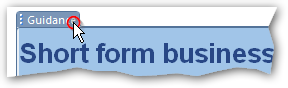 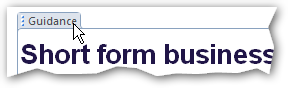 